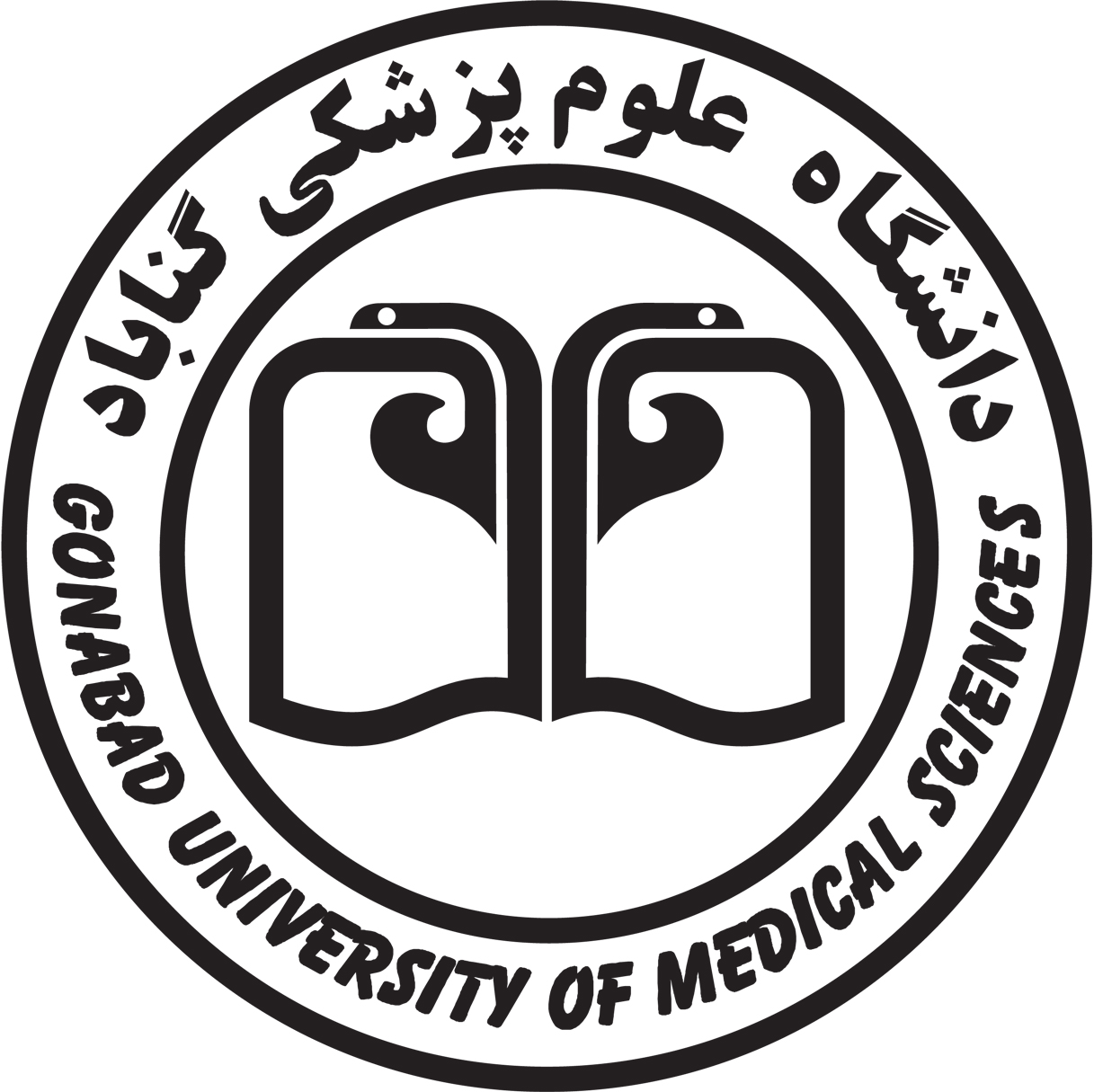 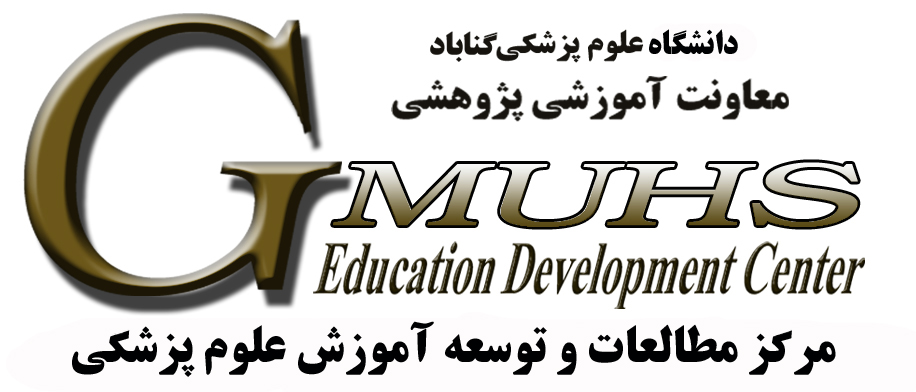  ((  طراحي پيشگام تدريس  ))عنوان درس : پرستاری در اختلالات سلامت مادر و نوزاد            گروه فراگير : دانشجويان کارشناسی پرستاری نيمسال : دوم  97-1396                                              نام استاد : علی دلشادروز برگزاري كلاس  : دو شنبه                                                        ساعت كلاس : 18-16             تعداد واحد :   1.5 واحد ( نظری )پیش نیاز: پرستاری بهداشت مادران1هدف كلي درس  : شناخت مشکلات خانواده در انتظار فرزند بخصوص مادر در معرض خطربه منظور ارائه  مراقبت های پرستاری مبتنی بر فر آیندپرستاری اهداف جزئي :از دانشجویان محترم انتظار می رود:1 ـ حاملگی های پرخطر را بیان نمایند.2 ـ مسموميت حاملگي . علائم و مراقبتهاي پرستاري و پيشگيري از آن را توضیح دهد .3 ـ علل، درمان و مراقبت پرستاري از خونريزيهاي دوره هاي مختلف حاملگي( سقط، حاملگی خارج رحمی، جفت سرراهی، مول هیداتیفورم، دکولمان جفت) را شرح دهد . 4 ـ‌تاثير انواع بيماريهاي داخلي جراحي بر حاملگي را بیان نموده و مراقبتهاي لازم از مادر حامله را توضیح دهد . 5 ـ حاملگي غير طبيعي ( چند قلو ) را توضیح دهد.6 ـ علل پارگي زودرس كيسه آب و مراقبتهاي لازم را بیان کند .7 ـ اعمال جراحي و مامايي را كه در امر زايمان كاربرد دارد را شناخته و مراقبتهاي لازم را اجرا نمايد .8 ـ صدمات وارده به مادر را درحين زايمان و علل درمان و مراقبت پرستاري از آنها را توضیح دهد .9 ـ عوارض بعد از زايمان رادرمادر شناخته و بیان کند.10 ـ علل نازايي و شيوه هاي درمان و پيشگيري از آنرا بیان کند .طراحی پیشگام تدریسوظابف و تکالیف دانشجو :1- دانشجویان می بایست بطور منظم و راس ساعت مقرر در کلاس درس حاضر باشند .2- دانشجویان با مطالعه منابع معرفی شده و با آمادگی قبلی درکلاس حاضرشده و مکلف به شرکت فعال در مباحث درسی می باشند .4- هر دانشجو می تواند نسبت به تهیه یک مقاله در مورد موضوعهای موضوعهای مرتبط با مباحث درسی  با توافق استاد اقدام نماید . روش ارزشیابی دانشجو :منابع***) منابع اصلی) :1- احمدی،کامران.( 1380 ). زنان و مامایی. تهران ، انتشارات ) طب نوین.2- خلیلی پور دارستانی، ماندانا. مانیتا، خلیلی پور دارستانی. ( 1387). زنان، زایمان و بارداری. تهران انتشارات خسروی 3- صلاح زهی، ،هدایت اله. خجسته، فرنوش.(1383 ). پرستاری و بهداشت مادران و نوزادان. تهران نشر گلبان.4- فرامرزی، محبوبه. بختیاری، افسانه، میر حق جو ، نوشاز( 1380). حاملگی پرخطر. تهران:  نشر بشری.5***- ذوالفقاری، میترا. اسدی نوغابی، احمد علی.(1382). پرستاری و بهداشت مادران و نوزادان. تهران:  نشر بشری.6- Burroghs, A.,& Leifer, G.(2001). Maternity Nursing:AnIntruductoryText.(8 th ed).Philadelphia: W.B.Saunders.7****- Wong,D.L.,Perry, S.E, Hockenbury,M.(2002). Maternal Child  Nursing Care .(2nd ed). St Louise: Mosby.جلسهتاريخموضوعاهداف  جلسات  اولارزشیابی آغازین  _ برقراری ارتباط _ تعیین اهدافعوارض دوران بارداری(1)تهوع و استفراغ های حاملگیاطمینان از داشتن پیشنیازها لازم _ جایابی _ تبیین انتظاراتدر پایان هر جلسه از فراگیر انتظار می رود که :تهوع و استفراغ طبیعی در حاملگی را با حالت پاتولوژیک آن از نظر  علائم ، دلایل و عوارض مقایسه نمایند  ، روش تشخیص پزشکی بیماری و درمان آن را بیان نمایندمراقبت پرستاری مبتنی بر تشخیص های پرستاری  و در قالب مدل پرستاری را  برای بیمار فرضی تهیه  نماینددومعوارض دوران بارداری(2)ا(ختلالات فشار خون- اکلامپسی و پره اکلامپسی،) انواع ،علائم ،علل ، عوارض ، روش های تشخیص و درمان پزشکی عارضه فشار خون در  دوره بارداری را بیان نموده مراقبت پرستاری مبتنی بر تشخیص های پرستاری  و در قالب مدل پرستاری را  برای بیماران  فرضی  مبتلا به فشار خون حاملگی را تهیه  نمایند.سومخونریزیهای نیمه اول دوران بارداری( ارزشیابی تشخیصی ) علائم ،علل و درمان  پزشکی  خونریزی های نیمه اول بارداری( سقط،حامگی خارج از رحم و مول هیداتی فرم) را بیان نمایند.مراقبت پرستاری مبتنی بر تشخیص های پرستاری  و در قالب مدل پرستاری را  برای بیماران  فرضی  مبتلا به تهیه  نمایند.چهارمخونریزیهای نیمه دوم دوران بارداریعلل ، درمان و مراقبتهای پرستاری از خونریزیهای نیمه دوم مختلف بارداری را بداند.پنجمبیماریهای داخلی و جراحی در دوران بارداریتاثیر بیماریهای قلبی عروقی و خونی را برحاملگی درک کرده ، روشهای مراقبتی آنرا  شرح دهد. ششمبیماریهای داخلی و جراحی در دوران بارداریتاثیر بیماریهای عفونی و ویروسی را بر حاملگی فهمیده و روشهای مراقبتی آنرا توضیح دهد.هفتمبیماریهای داخلی و جراحی در دوران بارداری( ارزشیابی تکوینی)تاثیر بیماریهای هورمونی و ادراری و سایر دستگاهها را برحاملگی تحلیل نموده و مراقبت مربوطه را بیان کند. هشتمزایمانهای آسیب پذیر _ زودرس _ دیررسعلل زایمانهای آسیب پذیر را تحلیل نموده ، علت و مراقبت پرستاری از آنها رابیان کند.نهماعمال جراحی و مامایی در زایمانمهمترین اعمال جراحی دربارداری را شناخته ،  مراقبتهای پرستاری وعلل نیاز به جراحی را توضیح دهد.دهمزجر جنین_صدمات زایمانی به مادر در حین زایمانزجر جنین را تعریف کرده علل ، درمان و مراقبت مربوطه را فراگیرد و روشهای مراقبت در صدمات زایمانی مادر را توضیح دهد.يازدهمحاملگیهای چند قلو  دلایل و انواع حاملگیهای چند قلو را نام برده ، مراقبت های پرستاری لازم را تشریح کند.دوازدهمنازایی و عقیمیتفاوت عقیمی و نازایی را بیان نموده ، علل ، شیوه های درمان و پیشگیری از آنرا توضیح دهد.سيزدهمارزشیابی تراکمیتشخیص پیشرفت تحصیلی فراگیرانردیفشرح فعالیتدرصدنمره1حضور منظم و شرکت فعال در مباحث درسی ، پرسش و پاسخ10%22آزمون تکوینی20%43ترجمه و ارائه کنفرانس 10%24آزمون تراکمی60%12جمعجمع100%20